Три способа открыть ребёнку свою любовь:
1. Слово Называйте ребёнка ласковыми именами, придумывайте домашние прозвища, рассказывайте сказки, пойте колыбельные, и пусть в вашем голосе звучит нежность, нежность и только нежность. 2. Прикосновение. Иногда достаточно взять ребёнка за руку, погладить по волосам, поцеловать, чтобы он перестал плакать и капризничать. А потому как можно больше ласкайте своего ребёнка, не обращая внимания на советы многоопытных родителей. Психологи пришли к выводу, что физический контакт с матерью стимулирует физиологическое и эмоциональное развитие ребёнка. Преласкать его, считают психологи, невозможно. 3. Взгляд. Не разговаривайте с ребёнком, стоя к нему спиной или вполоборота, не кричите ему из соседней комнаты. Подойдите, посмотрите ему в глаза и скажите то, что хотите Каждый ребенок имеет право жить и воспитываться в семье, где его любят и заботятся о нем! Не будьте равнодушными! 
Дети не должны быть чужими. 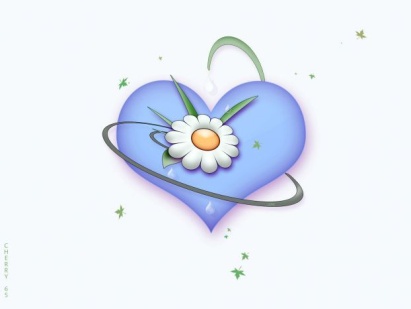 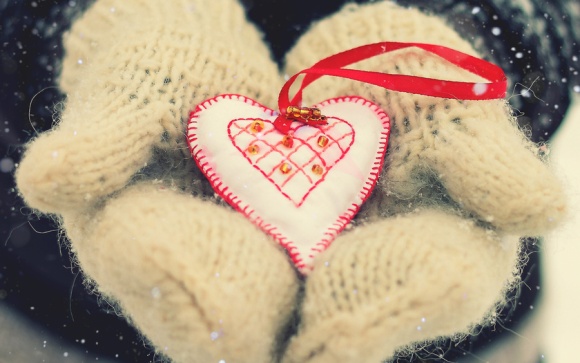        ПИСЬМО-ПОЖЕЛАНИЕ
к самым близким и дорогим людям – моим родителямНе давайте пустых обещаний.Не придирайтесь ко мне по пустякам.Не читайте нотаций. Не выбирайте мне друзей.Не ругайте и не обзывайте меня.Я прошу Вас просто любить меня!!!Определить необходимое наказание и его меру очень трудно. Оно должно соответствовать проступку. Ребёнок очень чувствителен к справедливости наказания. Если родители уверены в целесообразности наказания, то всё равно нужно проявлять гибкость и дипломатичность. Пожалуйста, помните следующее:Вы можете ошибаться.Имейте мужество извиниться перед ребёнком, если наказали его незаслуженно.Контролируйте поведение ребёнка, старайтесь предупредить возможные отрицательные поступки.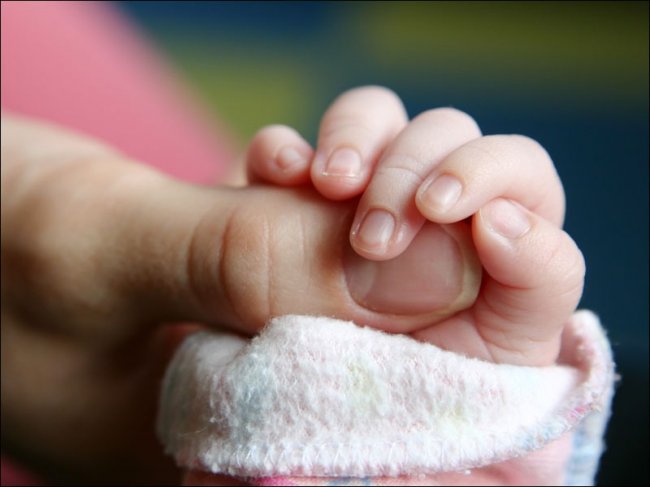 